Gefährdungen und Maßnahmen (Dokumentation)Wesentliche Regelwerke, die für den Abwasserbereich von Bedeutung sind:DGUV Vorschrift 1 Grundsätze der PräventionDGUV Vorschrift 21 Abwassertechnische AnlagenDGUV Vorschrift 22 Abwassertechnische AnlagenDGUV Regel 100-001 Grundsätze der PräventionDGUV Regel 103-003 Arbeiten in umschlossenen Räumen von abwassertechnischen AnlagenDGUV Regel 103-004 Arbeiten in umschlossenen Räumen von abwassertechnischen AnlagenDGUV Regel 103-602 Branche AbwasserentsorgungDGUV Information 203-051 Sicherheit und Gesundheitsschutz im AbwasserbereichWeitere Schriften und Informationen finden Sie unter: https://publikationen.dguv.de/regelwerk/Arbeitsbereich:Abwasserentsorgung / AbwasserbehandlungsanlageBerufsgruppe/Personen:Alle Mitarbeiterinnen und MitarbeiterTätigkeiten:Arbeiten an der Rechenanlage
G-FaktorErmittelte Gefährdungen und deren BeschreibungenGefährdungen bewertenGefährdungen bewertenGefährdungen bewertenGefährdungen bewertenMaßnahmen 
Aufzählung nicht abschließendbearbeitende / beratende PersonTermin / erledigtWirksam ja / neinG-FaktorErmittelte Gefährdungen und deren BeschreibungenRisikoRisikoRisikoHandlungs-bedarf 
ja / neinMaßnahmen 
Aufzählung nicht abschließendbearbeitende / beratende PersonTermin / erledigtWirksam ja / neinG-FaktorErmittelte Gefährdungen und deren BeschreibungenGMKHandlungs-bedarf 
ja / neinMaßnahmen 
Aufzählung nicht abschließendbearbeitende / beratende PersonTermin / erledigtWirksam ja / nein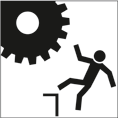 1.1 ungeschützt bewegte Teile1.1 ungeschützt bewegte Teile1.1 ungeschützt bewegte Teile1.1 ungeschützt bewegte Teile1.1 ungeschützt bewegte Teile1.1 ungeschützt bewegte Teile1.1 ungeschützt bewegte Teile1.1 ungeschützt bewegte Teile1.1 ungeschützt bewegte Teileungeschützt bewegte Teile an Maschinen, z.B. an Rechen, Stetigförderern (Schnecken und Förderbänder), Pressen für Rechengut, Antrieben oder Antriebsteilenbeim Bedienen der Geräte und Maschinen kann der Bediener an Gefahrstellen gelangen und verletzt werdenQuetschen von KörperteilenScherstellenErfassen und Einzug von KleidungSchneiden an scharfen Teilenbei Neuanschaffung: auf sichere Geräte achten (CE-Zeichen)ungeschützt bewegte Teile an Maschinen, z.B. an Rechen, Stetigförderern (Schnecken und Förderbänder), Pressen für Rechengut, Antrieben oder Antriebsteilenbeim Bedienen der Geräte und Maschinen kann der Bediener an Gefahrstellen gelangen und verletzt werdenQuetschen von KörperteilenScherstellenErfassen und Einzug von KleidungSchneiden an scharfen Teilentrennende Schutzeinrichtungen (z.B. Verkleidung, Verdeckung, Umzäunung)ungeschützt bewegte Teile an Maschinen, z.B. an Rechen, Stetigförderern (Schnecken und Förderbänder), Pressen für Rechengut, Antrieben oder Antriebsteilenbeim Bedienen der Geräte und Maschinen kann der Bediener an Gefahrstellen gelangen und verletzt werdenQuetschen von KörperteilenScherstellenErfassen und Einzug von KleidungSchneiden an scharfen Teilenabweisende Schutzeinrichtungen (Abweiser, Bügel)ungeschützt bewegte Teile an Maschinen, z.B. an Rechen, Stetigförderern (Schnecken und Förderbänder), Pressen für Rechengut, Antrieben oder Antriebsteilenbeim Bedienen der Geräte und Maschinen kann der Bediener an Gefahrstellen gelangen und verletzt werdenQuetschen von KörperteilenScherstellenErfassen und Einzug von KleidungSchneiden an scharfen Teilenberührungslos wirkende Schutzeinrichtungen (z.B. Lichtschranken)ungeschützt bewegte Teile an Maschinen, z.B. an Rechen, Stetigförderern (Schnecken und Förderbänder), Pressen für Rechengut, Antrieben oder Antriebsteilenbeim Bedienen der Geräte und Maschinen kann der Bediener an Gefahrstellen gelangen und verletzt werdenQuetschen von KörperteilenScherstellenErfassen und Einzug von KleidungSchneiden an scharfen TeilenKontaktleistenungeschützt bewegte Teile an Maschinen, z.B. an Rechen, Stetigförderern (Schnecken und Förderbänder), Pressen für Rechengut, Antrieben oder Antriebsteilenbeim Bedienen der Geräte und Maschinen kann der Bediener an Gefahrstellen gelangen und verletzt werdenQuetschen von KörperteilenScherstellenErfassen und Einzug von KleidungSchneiden an scharfen TeilenSchutzvorrichtungen auf ihre Wirksamkeit überprüfen… Eingabe weitere Gefährdungen …… Eingabe weitere Maßnahmen …Gefahrstellen entstehen in besonderen Situationen oder Betriebszuständen (z.B. Reinigung, Störungsbeseitigung)Gefahrstellen kennzeichnenGefahrstellen entstehen in besonderen Situationen oder Betriebszuständen (z.B. Reinigung, Störungsbeseitigung)Sicherheitsabstände einhalten… Eingabe weitere Gefährdungen ….… Eingabe weitere Maßnahmen …1.2 Teile mit gefährlichen Oberflächen1.2 Teile mit gefährlichen Oberflächen1.2 Teile mit gefährlichen Oberflächen1.2 Teile mit gefährlichen Oberflächen1.2 Teile mit gefährlichen Oberflächen1.2 Teile mit gefährlichen Oberflächen1.2 Teile mit gefährlichen Oberflächen1.2 Teile mit gefährlichen Oberflächen1.2 Teile mit gefährlichen OberflächenEcken, scharfe KantenMesser, SchneidenVerkleidung, AbdeckungEcken, scharfe KantenMesser, SchneidenKanten entgratenEcken, scharfe KantenMesser, Schneidenspitze oder scharfe Gegenstände geeignet aufbewahrenEcken, scharfe KantenMesser, SchneidenSchutzhandschuhe bereitstellen und benutzen… Eingabe weitere Gefährdungen …… Eingabe weitere Maßnahmen …1.3 bewegte Transportmittel, bewegte Arbeitsmittel1.3 bewegte Transportmittel, bewegte Arbeitsmittel1.3 bewegte Transportmittel, bewegte Arbeitsmittel1.3 bewegte Transportmittel, bewegte Arbeitsmittel1.3 bewegte Transportmittel, bewegte Arbeitsmittel1.3 bewegte Transportmittel, bewegte Arbeitsmittel1.3 bewegte Transportmittel, bewegte Arbeitsmittel1.3 bewegte Transportmittel, bewegte Arbeitsmittel1.3 bewegte Transportmittel, bewegte ArbeitsmittelGefährdungen durch:Überladen des Fahrzeuges bzw. Sammelbehälters für RechengutFunktionsstörungen/-untüchtigkeitAngefahren werdenHerstellerangaben und Typenschild beachtenGefährdungen durch:Überladen des Fahrzeuges bzw. Sammelbehälters für RechengutFunktionsstörungen/-untüchtigkeitAngefahren werdenregelmäßige technische ÜberprüfungGefährdungen durch:Überladen des Fahrzeuges bzw. Sammelbehälters für RechengutFunktionsstörungen/-untüchtigkeitAngefahren werdenEinsatz befähigter PersonenGefährdungen durch:Überladen des Fahrzeuges bzw. Sammelbehälters für RechengutFunktionsstörungen/-untüchtigkeitAngefahren werdenerforderliche Breite der Wege gewährleisten… Eingabe weitere Gefährdungen …… Eingabe weitere Maßnahmen …Gefährdungen durch das Ladegut:verstellte oder unübersichtliche TransportwegeEinweiser zu Hilfe holen… Eingabe weitere Gefährdungen …… Eingabe weitere Maßnahmen …1.4 unkontrolliert bewegte Teile1.4 unkontrolliert bewegte Teile1.4 unkontrolliert bewegte Teile1.4 unkontrolliert bewegte Teile1.4 unkontrolliert bewegte Teile1.4 unkontrolliert bewegte Teile1.4 unkontrolliert bewegte Teile1.4 unkontrolliert bewegte Teile1.4 unkontrolliert bewegte TeileGegenstände könnenherabfallen (z.B. Werkzeuge oder Arbeitsmaterial bei Arbeiten auf Bühnen)herumschlagen (Hochdruckschläuche)unkontrolliert in Bewegung geraten

Sicherheitsabstand einhaltenGegenstände könnenherabfallen (z.B. Werkzeuge oder Arbeitsmaterial bei Arbeiten auf Bühnen)herumschlagen (Hochdruckschläuche)unkontrolliert in Bewegung geraten

Umwehrungen anbringenGegenstände könnenherabfallen (z.B. Werkzeuge oder Arbeitsmaterial bei Arbeiten auf Bühnen)herumschlagen (Hochdruckschläuche)unkontrolliert in Bewegung geraten

Ladegut und Werkzeuge sicher ablegenGegenstände könnenherabfallen (z.B. Werkzeuge oder Arbeitsmaterial bei Arbeiten auf Bühnen)herumschlagen (Hochdruckschläuche)unkontrolliert in Bewegung geraten

Geländer mit Fußleisten versehenGegenstände könnenherabfallen (z.B. Werkzeuge oder Arbeitsmaterial bei Arbeiten auf Bühnen)herumschlagen (Hochdruckschläuche)unkontrolliert in Bewegung geraten

Schutzhelm bereitstellen und benutzen… Eingabe weitere Gefährdungen …… Eingabe weitere Maßnahmen …1.5 Sturz, Ausrutschen, Stolpern, Umknicken1.5 Sturz, Ausrutschen, Stolpern, Umknicken1.5 Sturz, Ausrutschen, Stolpern, Umknicken1.5 Sturz, Ausrutschen, Stolpern, Umknicken1.5 Sturz, Ausrutschen, Stolpern, Umknicken1.5 Sturz, Ausrutschen, Stolpern, Umknicken1.5 Sturz, Ausrutschen, Stolpern, Umknicken1.5 Sturz, Ausrutschen, Stolpern, Umknicken1.5 Sturz, Ausrutschen, Stolpern, UmknickenPersonen können stürzen, ausrutschen, stolpern oder umknicken durch:Verunreinigungen (Wasser, Schlamm, Fett)witterungsbedingte GlätteUnebenheiten, Vertiefungen, Höhenunterschiede (Schwellen, aus dem Boden herausragende Teile, z.B. Stellteile für Schieber, Schachtabdeckungen)herumliegende Teile (z.B. Schläuche, provisorisch verlegte Rohrleitungen, Kabel)Treppenrutschhemmenden Bodenbelag einsetzenPersonen können stürzen, ausrutschen, stolpern oder umknicken durch:Verunreinigungen (Wasser, Schlamm, Fett)witterungsbedingte GlätteUnebenheiten, Vertiefungen, Höhenunterschiede (Schwellen, aus dem Boden herausragende Teile, z.B. Stellteile für Schieber, Schachtabdeckungen)herumliegende Teile (z.B. Schläuche, provisorisch verlegte Rohrleitungen, Kabel)TreppenVerschmutzungen und Stolperstellen sofort beseitigenPersonen können stürzen, ausrutschen, stolpern oder umknicken durch:Verunreinigungen (Wasser, Schlamm, Fett)witterungsbedingte GlätteUnebenheiten, Vertiefungen, Höhenunterschiede (Schwellen, aus dem Boden herausragende Teile, z.B. Stellteile für Schieber, Schachtabdeckungen)herumliegende Teile (z.B. Schläuche, provisorisch verlegte Rohrleitungen, Kabel)Treppenschadhaften Bodenbelag ausbessernPersonen können stürzen, ausrutschen, stolpern oder umknicken durch:Verunreinigungen (Wasser, Schlamm, Fett)witterungsbedingte GlätteUnebenheiten, Vertiefungen, Höhenunterschiede (Schwellen, aus dem Boden herausragende Teile, z.B. Stellteile für Schieber, Schachtabdeckungen)herumliegende Teile (z.B. Schläuche, provisorisch verlegte Rohrleitungen, Kabel)TreppenGitterroste gegen Abheben und Verschieben sichernPersonen können stürzen, ausrutschen, stolpern oder umknicken durch:Verunreinigungen (Wasser, Schlamm, Fett)witterungsbedingte GlätteUnebenheiten, Vertiefungen, Höhenunterschiede (Schwellen, aus dem Boden herausragende Teile, z.B. Stellteile für Schieber, Schachtabdeckungen)herumliegende Teile (z.B. Schläuche, provisorisch verlegte Rohrleitungen, Kabel)Treppenherumliegende Gegenstände entfernen und geeignet ablagernPersonen können stürzen, ausrutschen, stolpern oder umknicken durch:Verunreinigungen (Wasser, Schlamm, Fett)witterungsbedingte GlätteUnebenheiten, Vertiefungen, Höhenunterschiede (Schwellen, aus dem Boden herausragende Teile, z.B. Stellteile für Schieber, Schachtabdeckungen)herumliegende Teile (z.B. Schläuche, provisorisch verlegte Rohrleitungen, Kabel)TreppenKabel und Leitungen nicht im Laufbereich verlegenPersonen können stürzen, ausrutschen, stolpern oder umknicken durch:Verunreinigungen (Wasser, Schlamm, Fett)witterungsbedingte GlätteUnebenheiten, Vertiefungen, Höhenunterschiede (Schwellen, aus dem Boden herausragende Teile, z.B. Stellteile für Schieber, Schachtabdeckungen)herumliegende Teile (z.B. Schläuche, provisorisch verlegte Rohrleitungen, Kabel)Treppenverbliebene Stolperstellen kennzeichnenPersonen können stürzen, ausrutschen, stolpern oder umknicken durch:Verunreinigungen (Wasser, Schlamm, Fett)witterungsbedingte GlätteUnebenheiten, Vertiefungen, Höhenunterschiede (Schwellen, aus dem Boden herausragende Teile, z.B. Stellteile für Schieber, Schachtabdeckungen)herumliegende Teile (z.B. Schläuche, provisorisch verlegte Rohrleitungen, Kabel)Treppenbei Treppen Handlauf anbringen und benutzen… Eingabe weitere Gefährdungen …… Eingabe weitere Maßnahmen …Verkehrswege und Arbeitsflächen sind:nicht trittsichereingeengtverstelltVerkehrswege und Arbeitsflächen kontrollieren und freihaltenVerkehrswege und Arbeitsflächen sind:nicht trittsichereingeengtverstelltMaßnahmen zur Verbesserung ergreifen… Eingabe weitere Gefährdungen …… Eingabe weitere Maßnahmen …1.6 Absturz (siehe auch Gefährdungsfaktor 8.3 Ersticken, Ertrinken)1.6 Absturz (siehe auch Gefährdungsfaktor 8.3 Ersticken, Ertrinken)1.6 Absturz (siehe auch Gefährdungsfaktor 8.3 Ersticken, Ertrinken)1.6 Absturz (siehe auch Gefährdungsfaktor 8.3 Ersticken, Ertrinken)1.6 Absturz (siehe auch Gefährdungsfaktor 8.3 Ersticken, Ertrinken)1.6 Absturz (siehe auch Gefährdungsfaktor 8.3 Ersticken, Ertrinken)1.6 Absturz (siehe auch Gefährdungsfaktor 8.3 Ersticken, Ertrinken)1.6 Absturz (siehe auch Gefährdungsfaktor 8.3 Ersticken, Ertrinken)1.6 Absturz (siehe auch Gefährdungsfaktor 8.3 Ersticken, Ertrinken)von höher gelegenen Arbeitsplätzen (z.B. hochgelegene Wartungs- und Bedienungsplätze, Arbeitsbühnen)in Öffnungen und Vertiefungen (Zugänge zu unterirdischen Bauwerken, wie Schächte, Pumpensümpfe, Montageöffnungen)Absturzsicherungen anbringenvon höher gelegenen Arbeitsplätzen (z.B. hochgelegene Wartungs- und Bedienungsplätze, Arbeitsbühnen)in Öffnungen und Vertiefungen (Zugänge zu unterirdischen Bauwerken, wie Schächte, Pumpensümpfe, Montageöffnungen)Geländer, Umwehrungen anbringenvon höher gelegenen Arbeitsplätzen (z.B. hochgelegene Wartungs- und Bedienungsplätze, Arbeitsbühnen)in Öffnungen und Vertiefungen (Zugänge zu unterirdischen Bauwerken, wie Schächte, Pumpensümpfe, Montageöffnungen)Öffnungen sichern (Geländer, Abdeckungen)… Eingabe weitere Gefährdungen …… Eingabe weitere Maßnahmen …von Leitern


Leitern belastungsgerecht, rutschfest und fachgerecht ausgeführt… Eingabe weitere Gefährdungen …… Eingabe weitere Maßnahmen …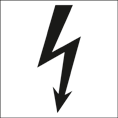 2.1 elektrischer Schlag2.1 elektrischer Schlag2.1 elektrischer Schlag2.1 elektrischer Schlag2.1 elektrischer Schlag2.1 elektrischer Schlag2.1 elektrischer Schlag2.1 elektrischer Schlag2.1 elektrischer Schlaggefährliche Körperdurchströmung durch:berühren betriebsmäßig spannungsführender Teileberühren leitfähiger Teile, die im Fehlerfall Spannung annehmen könnennur CE- gekennzeichnete Geräte beschaffengefährliche Körperdurchströmung durch:berühren betriebsmäßig spannungsführender Teileberühren leitfähiger Teile, die im Fehlerfall Spannung annehmen könnenvor Arbeitsbeginn Sichtkontrolle auf erkennbare Mängelgefährliche Körperdurchströmung durch:berühren betriebsmäßig spannungsführender Teileberühren leitfähiger Teile, die im Fehlerfall Spannung annehmen könnenregelmäßige Prüfung durch Elektrofachkraftgefährliche Körperdurchströmung durch:berühren betriebsmäßig spannungsführender Teileberühren leitfähiger Teile, die im Fehlerfall Spannung annehmen könnenbei Geräteschäden/Störungen: sofort Spannung abschalten, Stecker ziehen, Schäden melden und durch Elektrofachkraft reparieren lassengefährliche Körperdurchströmung durch:berühren betriebsmäßig spannungsführender Teileberühren leitfähiger Teile, die im Fehlerfall Spannung annehmen könnenbegrenzte Arbeiten durch elektrotechnisch unterwiesene Personengefährliche Körperdurchströmung durch:berühren betriebsmäßig spannungsführender Teileberühren leitfähiger Teile, die im Fehlerfall Spannung annehmen könnenArbeiten an elektrischen Betriebsmitteln und Anlagen nur durch Elektrofachkraft unter Anwendung der 5 Sicherheitsregeln durchführen… Eingabe weitere Gefährdungen …… Eingabe weitere Maßnahmen …erhöhte elektrische Gefährdung bei besonderen Umgebungsbedingungen:leitfähige Umgebung mit begrenzter BewegungsfreiheitGeräte entsprechend der Anwendungsbereiche auswählen und einsetzen (z.B. IP-Schutzart, mechanischer Schutz, Explosionsschutz)erhöhte elektrische Gefährdung bei besonderen Umgebungsbedingungen:leitfähige Umgebung mit begrenzter BewegungsfreiheitGeräte mit Kleinspannung bzw. Schutztrennung einsetzen… Eingabe weitere Gefährdungen …… Eingabe weitere Maßnahmen …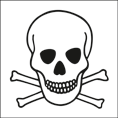 3.1 Hautkontakt3.1 Hautkontakt3.1 Hautkontakt3.1 Hautkontakt3.1 Hautkontakt3.1 Hautkontakt3.1 Hautkontakt3.1 Hautkontakt3.1 Hautkontaktbei Reinigungsarbeitenbei Feuchtarbeiten (z.B. Tragen flüssigkeitsdichter Handschuhe)Körper bedeckende Kleidung tragenbei Reinigungsarbeitenbei Feuchtarbeiten (z.B. Tragen flüssigkeitsdichter Handschuhe)Schutzkleidung gegen Nässe / Chemikalien bereitstellen und tragenbei Reinigungsarbeitenbei Feuchtarbeiten (z.B. Tragen flüssigkeitsdichter Handschuhe)Schutzhandschuhe bereitstellen und benutzenbei Reinigungsarbeitenbei Feuchtarbeiten (z.B. Tragen flüssigkeitsdichter Handschuhe)Hautschutzplan erstellen (Hautschutz-, Reinigungs-, Desinfektions- und Pflegemittel)bei Reinigungsarbeitenbei Feuchtarbeiten (z.B. Tragen flüssigkeitsdichter Handschuhe)Betriebsanweisungenbei Reinigungsarbeitenbei Feuchtarbeiten (z.B. Tragen flüssigkeitsdichter Handschuhe)Beschäftigte unterweisenbei Reinigungsarbeitenbei Feuchtarbeiten (z.B. Tragen flüssigkeitsdichter Handschuhe)ggf. arbeitsmedizinische Vorsorgebei Reinigungsarbeitenbei Feuchtarbeiten (z.B. Tragen flüssigkeitsdichter Handschuhe)Erste-Hilfe-Einrichtungen (z.B. Augen- und Körperdusche) bereithalten

… Eingabe weitere Gefährdungen …… Eingabe weitere Maßnahmen …3.2 Einatmen (siehe auch Gefährdungsfaktor 8.3 Ersticken, Ertrinken)3.2 Einatmen (siehe auch Gefährdungsfaktor 8.3 Ersticken, Ertrinken)3.2 Einatmen (siehe auch Gefährdungsfaktor 8.3 Ersticken, Ertrinken)3.2 Einatmen (siehe auch Gefährdungsfaktor 8.3 Ersticken, Ertrinken)3.2 Einatmen (siehe auch Gefährdungsfaktor 8.3 Ersticken, Ertrinken)3.2 Einatmen (siehe auch Gefährdungsfaktor 8.3 Ersticken, Ertrinken)3.2 Einatmen (siehe auch Gefährdungsfaktor 8.3 Ersticken, Ertrinken)3.2 Einatmen (siehe auch Gefährdungsfaktor 8.3 Ersticken, Ertrinken)3.2 Einatmen (siehe auch Gefährdungsfaktor 8.3 Ersticken, Ertrinken)Gase, Dämpfe (z.B. durch Faulung: Methan, Schwefelwasserstoff, Kohlendioxid; durch unzulässig eingeleitete brennbare Flüssigkeiten: Benzin, Lösemittel)geschlossene Anlagen und Apparaturen verwendenGase, Dämpfe (z.B. durch Faulung: Methan, Schwefelwasserstoff, Kohlendioxid; durch unzulässig eingeleitete brennbare Flüssigkeiten: Benzin, Lösemittel)räumliche Abtrennung des GefahrenbereichesGase, Dämpfe (z.B. durch Faulung: Methan, Schwefelwasserstoff, Kohlendioxid; durch unzulässig eingeleitete brennbare Flüssigkeiten: Benzin, Lösemittel)RaumlüftungGase, Dämpfe (z.B. durch Faulung: Methan, Schwefelwasserstoff, Kohlendioxid; durch unzulässig eingeleitete brennbare Flüssigkeiten: Benzin, Lösemittel)Messung der Atmosphäre (Mehrfach-Gaswarngeräte)… Eingabe weitere Gefährdungen …… Eingabe weitere Maßnahmen …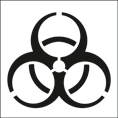 4.1 Infektionsgefährdung durch pathogene Mikroorganismen (z.B. Bakterien, Viren, Pilze)4.1 Infektionsgefährdung durch pathogene Mikroorganismen (z.B. Bakterien, Viren, Pilze)4.1 Infektionsgefährdung durch pathogene Mikroorganismen (z.B. Bakterien, Viren, Pilze)4.1 Infektionsgefährdung durch pathogene Mikroorganismen (z.B. Bakterien, Viren, Pilze)4.1 Infektionsgefährdung durch pathogene Mikroorganismen (z.B. Bakterien, Viren, Pilze)4.1 Infektionsgefährdung durch pathogene Mikroorganismen (z.B. Bakterien, Viren, Pilze)4.1 Infektionsgefährdung durch pathogene Mikroorganismen (z.B. Bakterien, Viren, Pilze)4.1 Infektionsgefährdung durch pathogene Mikroorganismen (z.B. Bakterien, Viren, Pilze)4.1 Infektionsgefährdung durch pathogene Mikroorganismen (z.B. Bakterien, Viren, Pilze)Kontakt mit Abwasser, Rechengut oder Schlammgeschlossene Arbeitsverfahren verwendenKontakt mit Abwasser, Rechengut oder SchlammHautkontakt vermeidenKontakt mit Abwasser, Rechengut oder SchlammTrennung der Waschräume und Umkleiden in Schwarz-Weiß-BereicheKontakt mit Abwasser, Rechengut oder Schlammgeeignete PSA zur Verfügung stellen und benutzen (z.B. Handschuhe, körperbedeckende Arbeits-/Schutzkleidung)Kontakt mit Abwasser, Rechengut oder SchlammHygieneunterweisung / Hautschutzplan / HygieneplanKontakt mit Abwasser, Rechengut oder Schlammregelmäßige Reinigung und (Hände-) DesinfektionKontakt mit Abwasser, Rechengut oder Schlammggf. arbeitsmedizinische Vorsorge, ImpfungenKontakt mit Abwasser, Rechengut oder Schlammnatürliche oder technische Lüftung sicherstellenKontakt mit Abwasser, Rechengut oder SchlammVerwendung von Endlosschläuchen zur Lagerung von RechengutKontakt mit Abwasser, Rechengut oder SchlammBetretungsverbote… Eingabe weitere Gefährdungen …… Eingabe weitere Maßnahmen …4.2 sensibilisierende und toxische Wirkungen von Mikroorganismen4.2 sensibilisierende und toxische Wirkungen von Mikroorganismen4.2 sensibilisierende und toxische Wirkungen von Mikroorganismen4.2 sensibilisierende und toxische Wirkungen von Mikroorganismen4.2 sensibilisierende und toxische Wirkungen von Mikroorganismen4.2 sensibilisierende und toxische Wirkungen von Mikroorganismen4.2 sensibilisierende und toxische Wirkungen von Mikroorganismen4.2 sensibilisierende und toxische Wirkungen von Mikroorganismen4.2 sensibilisierende und toxische Wirkungen von MikroorganismenSchimmelpilzeEndotoxinegeschlossene Arbeitsverfahren verwendenSchimmelpilzeEndotoxineHautkontakt vermeidenSchimmelpilzeEndotoxineTrennung der Waschräume und Umkleiden in Schwarz-Weiß-BereicheSchimmelpilzeEndotoxinegeeignete PSA zur Verfügung stellen und benutzen (z.B. Handschuhe, körperbedeckende Arbeits-/Schutzkleidung)SchimmelpilzeEndotoxineHygieneunterweisung / Hautschutzplan / HygieneplanSchimmelpilzeEndotoxineregelmäßige Reinigung und (Hände-) DesinfektionSchimmelpilzeEndotoxineggf. arbeitsmedizinische Vorsorge, ImpfungenSchimmelpilzeEndotoxinenatürliche oder technische Lüftung sicherstellenSchimmelpilzeEndotoxineVerwendung von Endlosschläuchen zur Lagerung von RechengutSchimmelpilzeEndotoxineBetretungsverbote… Eingabe weitere Gefährdungen …… Eingabe weitere Maßnahmen …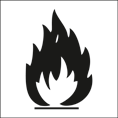 5.2 explosionsfähige Atmosphäre5.2 explosionsfähige Atmosphäre5.2 explosionsfähige Atmosphäre5.2 explosionsfähige Atmosphäre5.2 explosionsfähige Atmosphäre5.2 explosionsfähige Atmosphäre5.2 explosionsfähige Atmosphäre5.2 explosionsfähige Atmosphäre5.2 explosionsfähige AtmosphäreExplosionsfähige Atmosphäre durch Luft und brennbare Gase (z.B. Faulgasentwicklung in Pumpensümpfen und Stauräumen von Abwasser)Explosionsfähige Atmosphäre durch Luft und Dämpfe brennbarer Flüssigkeiten (z.B. unzulässige Einleitung von Benzin oder anderen brennbaren Flüssigkeiten in die Kanalisation)Zoneneinteilung und Kennzeichnung explosionsgefährdeter Bereiche (Explosionsschutzdokument)Explosionsfähige Atmosphäre durch Luft und brennbare Gase (z.B. Faulgasentwicklung in Pumpensümpfen und Stauräumen von Abwasser)Explosionsfähige Atmosphäre durch Luft und Dämpfe brennbarer Flüssigkeiten (z.B. unzulässige Einleitung von Benzin oder anderen brennbaren Flüssigkeiten in die Kanalisation)natürliche oder technische Lüftung sicherstellenExplosionsfähige Atmosphäre durch Luft und brennbare Gase (z.B. Faulgasentwicklung in Pumpensümpfen und Stauräumen von Abwasser)Explosionsfähige Atmosphäre durch Luft und Dämpfe brennbarer Flüssigkeiten (z.B. unzulässige Einleitung von Benzin oder anderen brennbaren Flüssigkeiten in die Kanalisation)Zündquellen vermeiden, z.B. heiße Oberflächen, Flammen, mechanisch erzeugte Funken, elektrische Anlagen, statische ElektrizitätExplosionsfähige Atmosphäre durch Luft und brennbare Gase (z.B. Faulgasentwicklung in Pumpensümpfen und Stauräumen von Abwasser)Explosionsfähige Atmosphäre durch Luft und Dämpfe brennbarer Flüssigkeiten (z.B. unzulässige Einleitung von Benzin oder anderen brennbaren Flüssigkeiten in die Kanalisation)Feuerarbeiten wie Schweißen nur mit ErlaubnisscheinverfahrenExplosionsfähige Atmosphäre durch Luft und brennbare Gase (z.B. Faulgasentwicklung in Pumpensümpfen und Stauräumen von Abwasser)Explosionsfähige Atmosphäre durch Luft und Dämpfe brennbarer Flüssigkeiten (z.B. unzulässige Einleitung von Benzin oder anderen brennbaren Flüssigkeiten in die Kanalisation)nur geeignete Betriebsmittel bereitstellen und einsetzen (z.B. ex-geschützte Beleuchtung)Explosionsfähige Atmosphäre durch Luft und brennbare Gase (z.B. Faulgasentwicklung in Pumpensümpfen und Stauräumen von Abwasser)Explosionsfähige Atmosphäre durch Luft und Dämpfe brennbarer Flüssigkeiten (z.B. unzulässige Einleitung von Benzin oder anderen brennbaren Flüssigkeiten in die Kanalisation)Überwachung der Konzentration (z.B. mobile oder ortsfeste Gaswarngeräte)… Eingabe weitere Gefährdungen …… Eingabe weitere Maßnahmen …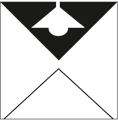 8.1 Klima8.1 Klima8.1 Klima8.1 Klima8.1 Klima8.1 Klima8.1 Klima8.1 Klima8.1 KlimaArbeiten unter erschwerten Bedingungenzu warme oder zu kalte Raumtemperaturzu hohe LuftfeuchtigkeitZugluftunangenehme Geruchsemissionenbedarfsgerechte Regelung der Temperatur (Heizung, Klimaanlage)Arbeiten unter erschwerten Bedingungenzu warme oder zu kalte Raumtemperaturzu hohe LuftfeuchtigkeitZugluftunangenehme GeruchsemissionenWärme- und FeuchteisolationArbeiten unter erschwerten Bedingungenzu warme oder zu kalte Raumtemperaturzu hohe LuftfeuchtigkeitZugluftunangenehme Geruchsemissionenfreie oder zwangsweise StoßlüftungArbeiten unter erschwerten Bedingungenzu warme oder zu kalte Raumtemperaturzu hohe LuftfeuchtigkeitZugluftunangenehme Geruchsemissionennatürliche oder technische Lüftung sicherstellenArbeiten unter erschwerten Bedingungenzu warme oder zu kalte Raumtemperaturzu hohe LuftfeuchtigkeitZugluftunangenehme GeruchsemissionenDurchzug vermeidenArbeiten unter erschwerten Bedingungenzu warme oder zu kalte Raumtemperaturzu hohe LuftfeuchtigkeitZugluftunangenehme GeruchsemissionenAnlagenteile kapseln/abdecken
… Eingabe weitere Gefährdungen …… Eingabe weitere Maßnahmen …8.2 Beleuchtung, Licht8.2 Beleuchtung, Licht8.2 Beleuchtung, Licht8.2 Beleuchtung, Licht8.2 Beleuchtung, Licht8.2 Beleuchtung, Licht8.2 Beleuchtung, Licht8.2 Beleuchtung, Licht8.2 Beleuchtung, Lichtmangelhafte Beleuchtungsstärke„Dunkelstellen", z.B. bei Halleneinfahrten, Durchfahrten, Treppen, Toren und SchächtenBeleuchtungsstärke am Arbeitsplatz prüfen und Vorgaben einhaltenmangelhafte Beleuchtungsstärke„Dunkelstellen", z.B. bei Halleneinfahrten, Durchfahrten, Treppen, Toren und Schächtenregelmäßige Wartung und Reinigung der Leuchtenmangelhafte Beleuchtungsstärke„Dunkelstellen", z.B. bei Halleneinfahrten, Durchfahrten, Treppen, Toren und SchächtenBeseitigung von Dunkelstellen… Eingabe weitere Gefährdungen …… Eingabe weitere Maßnahmen …8.4 unzureichende Flucht- und Verkehrswege8.4 unzureichende Flucht- und Verkehrswege8.4 unzureichende Flucht- und Verkehrswege8.4 unzureichende Flucht- und Verkehrswege8.4 unzureichende Flucht- und Verkehrswege8.4 unzureichende Flucht- und Verkehrswege8.4 unzureichende Flucht- und Verkehrswege8.4 unzureichende Flucht- und Verkehrswege8.4 unzureichende Flucht- und Verkehrswegekeine Fluchtwege vorhandenkeine Notausgänge vorhandenFluchtwege und Notausgänge nicht gekennzeichnetFluchtwege und Notausgänge nicht freigehaltenFluchtwege und Notausgänge vorsehenkeine Fluchtwege vorhandenkeine Notausgänge vorhandenFluchtwege und Notausgänge nicht gekennzeichnetFluchtwege und Notausgänge nicht freigehaltenFluchtwege und Notausgänge kennzeichnenkeine Fluchtwege vorhandenkeine Notausgänge vorhandenFluchtwege und Notausgänge nicht gekennzeichnetFluchtwege und Notausgänge nicht freigehaltenFluchtwege und Notausgänge freihalten… Eingabe weitere Gefährdungen …… Eingabe weitere Maßnahmen …Abmessungen der Verkehrswege:Höhe und Breite der Verkehrswege nicht ausreichendIn den Verkehrsweg hineinragende Bauteile (z.B. Rohrleitungen, Konsolen, Armaturen, Lüftungskanäle)Höhe min. 2,0 m, bei Neubauten 2,1 m, Breite min. 0,875 m; bei Lastenbeförderung 1,25 m, ansonsten der Transportaufgabe angepasstAbmessungen der Verkehrswege:Höhe und Breite der Verkehrswege nicht ausreichendIn den Verkehrsweg hineinragende Bauteile (z.B. Rohrleitungen, Konsolen, Armaturen, Lüftungskanäle)Sicherheitsabstand 0,5 m bei Wegen für FahrzeugeAbmessungen der Verkehrswege:Höhe und Breite der Verkehrswege nicht ausreichendIn den Verkehrsweg hineinragende Bauteile (z.B. Rohrleitungen, Konsolen, Armaturen, Lüftungskanäle)Verkehrswege freihaltenAbmessungen der Verkehrswege:Höhe und Breite der Verkehrswege nicht ausreichendIn den Verkehrsweg hineinragende Bauteile (z.B. Rohrleitungen, Konsolen, Armaturen, Lüftungskanäle)Anstoß- und Stolperstellen abpolstern und deutlich farbig markieren (vorzugsweise gelb-schwarz)… Eingabe weitere Gefährdungen …… Eingabe weitere Maßnahmen …8.5 unzureichende Bewegungsfreiheit am Arbeitsplatz, unzureichende Pausen- und Sanitärräume8.5 unzureichende Bewegungsfreiheit am Arbeitsplatz, unzureichende Pausen- und Sanitärräume8.5 unzureichende Bewegungsfreiheit am Arbeitsplatz, unzureichende Pausen- und Sanitärräume8.5 unzureichende Bewegungsfreiheit am Arbeitsplatz, unzureichende Pausen- und Sanitärräume8.5 unzureichende Bewegungsfreiheit am Arbeitsplatz, unzureichende Pausen- und Sanitärräume8.5 unzureichende Bewegungsfreiheit am Arbeitsplatz, unzureichende Pausen- und Sanitärräume8.5 unzureichende Bewegungsfreiheit am Arbeitsplatz, unzureichende Pausen- und Sanitärräume8.5 unzureichende Bewegungsfreiheit am Arbeitsplatz, unzureichende Pausen- und Sanitärräume8.5 unzureichende Bewegungsfreiheit am Arbeitsplatz, unzureichende Pausen- und Sanitärräumekeine ausreichende Bewegungsfläche an Arbeitsplätzenausreichende Bewegungsfläche an Arbeitsplätzen schaffen… Eingabe weitere Gefährdungen …… Eingabe weitere Maßnahmen …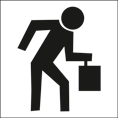 9.1 schwere dynamische Arbeit9.1 schwere dynamische Arbeit9.1 schwere dynamische Arbeit9.1 schwere dynamische Arbeit9.1 schwere dynamische Arbeit9.1 schwere dynamische Arbeit9.1 schwere dynamische Arbeit9.1 schwere dynamische Arbeit9.1 schwere dynamische ArbeitZiehen und Schieben von LastenTransporthilfsmittel zur Verfügung stellen (z.B. Flurförderzeuge)Ziehen und Schieben von Lastenzusätzliche Personen zu Hilfe nehmenZiehen und Schieben von LastenRückenschuleZiehen und Schieben von LastenUnterweisungZiehen und Schieben von LastenLeitmerkmalmethode zur Beurteilung verwendenZiehen und Schieben von LastenTechnische Hilfsmittel zur Verfügung stellen (z.B. Containerverfahranlage)… Eingabe weitere Gefährdungen …… Eingabe weitere Maßnahmen …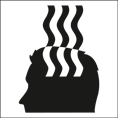 10.4 ungenügend gestaltete Arbeitsplatz- und Arbeitsumgebungsbedingungen10.4 ungenügend gestaltete Arbeitsplatz- und Arbeitsumgebungsbedingungen10.4 ungenügend gestaltete Arbeitsplatz- und Arbeitsumgebungsbedingungen10.4 ungenügend gestaltete Arbeitsplatz- und Arbeitsumgebungsbedingungen10.4 ungenügend gestaltete Arbeitsplatz- und Arbeitsumgebungsbedingungen10.4 ungenügend gestaltete Arbeitsplatz- und Arbeitsumgebungsbedingungen10.4 ungenügend gestaltete Arbeitsplatz- und Arbeitsumgebungsbedingungen10.4 ungenügend gestaltete Arbeitsplatz- und Arbeitsumgebungsbedingungen10.4 ungenügend gestaltete Arbeitsplatz- und ArbeitsumgebungsbedingungenHandhabbarkeit von Arbeitsmitteln:Stellteile (z.B. Ventilsteuerung, Probenahmen usw.) nicht leicht handhabbarleichte Erreichbarkeit und Handhabbarkeit sicherstellen (geringe Stellkräfte, kurze Stellwege, kurze Stellwinkel)Handhabbarkeit von Arbeitsmitteln:Stellteile (z.B. Ventilsteuerung, Probenahmen usw.) nicht leicht handhabbarauf geeignete Anordnung achten (nach Wichtigkeit und übersichtlich anordnen, Greif- und Fußraum beachten)Handhabbarkeit von Arbeitsmitteln:Stellteile (z.B. Ventilsteuerung, Probenahmen usw.) nicht leicht handhabbarBewegung des Stellteils der Maschine oder der Anlage der Anzeige oder der Bewegung sinnfällig zuordnenHandhabbarkeit von Arbeitsmitteln:Stellteile (z.B. Ventilsteuerung, Probenahmen usw.) nicht leicht handhabbarauf ausreichende Griffigkeit achten (z.B. durch geriffelte Oberflächen)… Eingabe weitere Gefährdungen …… Eingabe weitere Maßnahmen …Sonstige Umgebungsbedingungen:unangenehme Geruchsemissionennatürliche oder technische Lüftung sicherstellen… Eingabe weitere Gefährdungen …… Eingabe weitere Maßnahmen …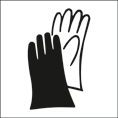 11.2 Gefährdung durch Tiere11.2 Gefährdung durch Tiere11.2 Gefährdung durch Tiere11.2 Gefährdung durch Tiere11.2 Gefährdung durch Tiere11.2 Gefährdung durch Tiere11.2 Gefährdung durch Tiere11.2 Gefährdung durch Tiere11.2 Gefährdung durch TiereAllgemeinUnterweisung zur Ersten Hilfe durchführenAllgemeinbei Bedarf arbeitsmedizinische Beratung durchführenAllgemeinDokumentation von Unfällen (z.B. im Verbandbuch)… Eingabe weitere Gefährdungen …… Eingabe weitere Maßnahmen …Kontakt mit RattenurinRattenbekämpfungKontakt mit Rattenurinauf persönliche Hygiene achtenKontakt mit RattenurinSchutzhandschuhe tragenKontakt mit Rattenurinoffene Wunden abdecken… Eingabe weitere Gefährdungen …… Eingabe weitere Maßnahmen …